【成果物用のストーリーシート枠】名前（　　　　　　　　　　）◇「我が国の歴史と文化」について…３コマまんが風に絵と文でまとめよう。⇒３コマまんが風にまとめたことをふりかえり，考えたこと【成果物用のパンフレット枠】【成果物用の新聞枠】絵絵絵文文文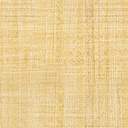 